Mrs. Smith’s 1st Grade Birthday Celebrations2023/2024 School Year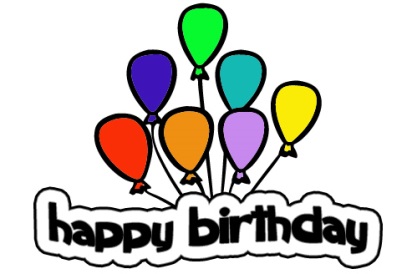 Dear Parents,I love being part of my students’ birthday celebrations!  As much fun as it is for the birthday boy or girl, it is also fun for all the other students in the classroom.The main goal in a birthday celebration is that everyone is able to participate in that student’s special day.  We will not have food treats.  Instead students are allowed to bring in another form of treat.  Examples would be pencils, erasers, small novelty items, a special game that they would like to play with the class or a special book.Each student is recognized for their birthday throughout the day with a birthday song, birthday book, birthday surprise, and certificate.  This new form of treat will also add to the fun and ensure that everyone is able to participate.  Your student is also allowed to dress down for the day. Please send me a quick note at least 2 days prior to celebrating your child’s birthday.  This allows me to make sure it is all planned!Thank you for your assistance,Mrs. Smith